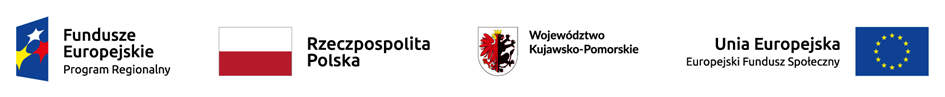 Załącznik nr 3 do  Formularza OFERTY CENOWEJ dot. przygotowania i dostawy do siedziby Stowarzyszenia toreb jutowych z nadrukiem.……………………………………………..                                          ……………………..Nazwa Wykonawcy/pieczęć                                                                                                                 miejscowość, dataOświadczenie o braku powiązań kapitałowych i osobowych z ZamawiającymW odpowiedzi na zapytanie ofertowe z dnia 22 czerwca 2023 r. Stowarzyszenia „Lokalna Grupa Działania Pojezierze Brodnickie” dotyczące wykonania usługi polegającej na:Przygotowaniu i sprzedaży oraz dostawie do siedziby Stowarzyszenia toreb jutowych z nadrukiem, oświadczam(y), że nie jestem(eśmy) powiązani z Zamawiającym osobowo i kapitałowo. Jestem/jesteśmy świadomy/-i odpowiedzialności karnej za podanie fałszywych danych lub złożenie fałszywych oświadczeń.                                                                                         .........................................................                                                                                              (Podpis i pieczęć Wykonawcy)Działanie dofinansowano ze środków Europejskiego Funduszu Społecznego w ramach Regionalnego Programu Operacyjnego Województwa Kujawsko-Pomorskiego na lata 2014-2020 w ramach projektu pn. „Wsparcie na rzecz kosztów bieżących i animacji 2”.